Задание на 28.04.2020г, вторник7 класс7 класс7 класс7 класс1ГеометрияРешение задач по теме прямоугольный треугольник№2572Русский языкПовторение «Фонетика и орфоэпия»Упр 555,5573ЛитератураТворчество ВасильеваНаписать отзыв о рассказе «Экспонат №…»4Русский языкСловообразование Упр. 568, 5715ФизикаПотенциальная и кинетическая энергияПараграф 66-688 класс8 класс8 класс8 класс1Алгебра№667(2,4,6,8)2ЛитератураВ.П. Астафьев биография3Родная литератураВ.П. Астафьев биография4ГеографияМашиностроение§47 1. Какова роль отечественного машиностроения в настоящее время?2. Какие отрасли машиностроения вы считаете наиболее перспективными? Почему?5ХимияПовторение и обобщение знаний по теме: Строение атома. Химическая связь. Строение веществ.Составить кроссворд при помощи учебника по темам: Строение атома. Химическая связь. Строение веществ.6Русский языкПрямая речь  и её оформлениеПараграф 43, упр.3877ГеометрияВписанная окружность№702,7119 «А» класс9 «А» класс9 «А» класс9 «А» класс1ЛитератураА.Солженицын биография2ХимияГомология и изомерия.При помощи дополнительных интернет ресурсов составить конспект.3АлгебраРешить один вариант из сборника ОГЭ,2020 Ященко4ГеометрияРешить один вариант из сборника ОГЭ,2020 Ященко5ГеографияВосточная Сибирь. Особенности природы.§44,  выполнить зад 5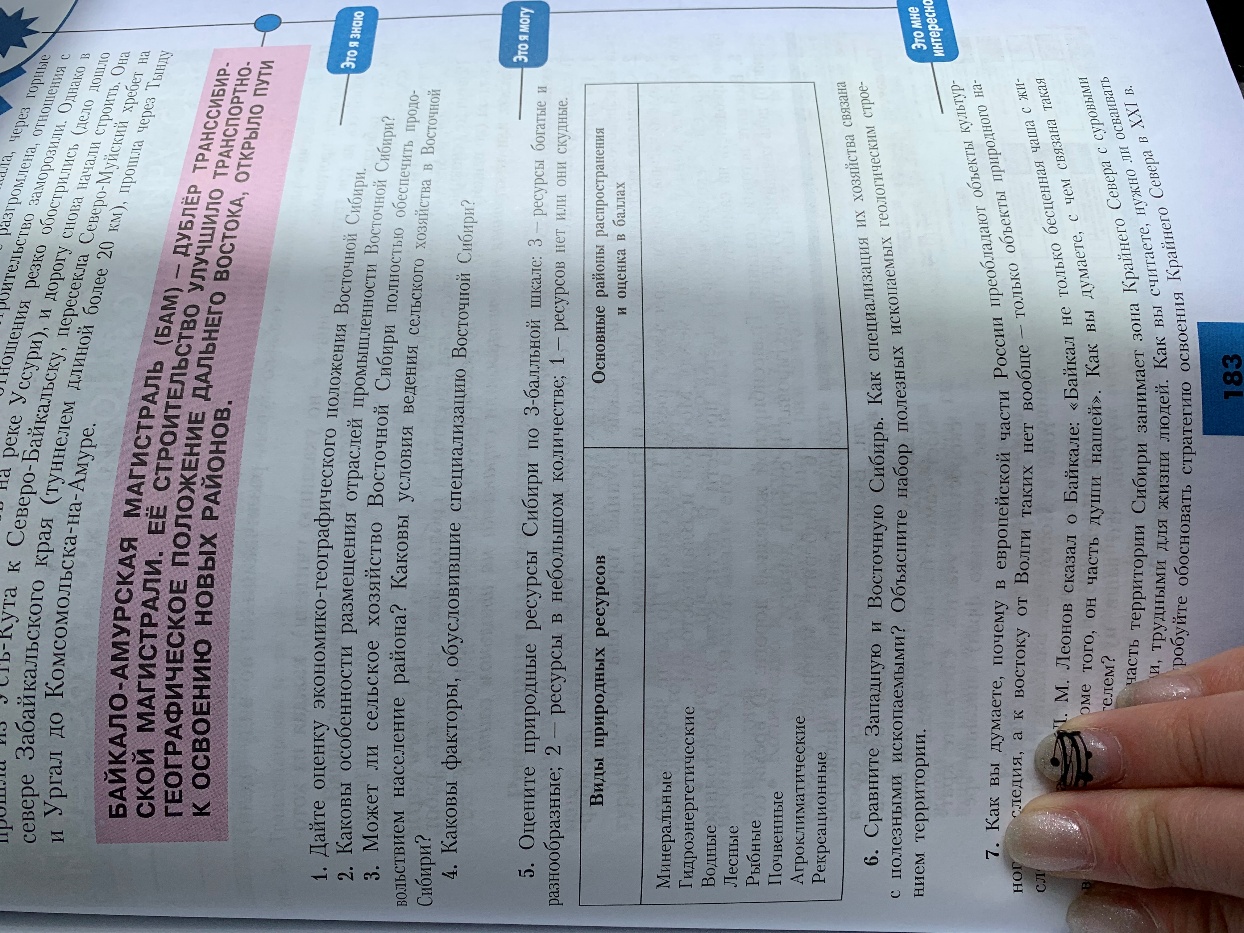 6ГеометрияРешить один вариант из сборника ОГЭ,2020 Ященко7ИсторияНиколай 2, начало правления. Политическое развитие страны в 1894-1904 &28 конспект9 «Б» класс9 «Б» класс9 «Б» класс9 «Б» класс1ИсторияНиколай 2, начало правления. Политическое развитие страны в 1894-1904 &28 конспект2Алгебра Решить один вариант из сборника ОГЭ,2020 Ященко3ХимияГомология и изомерия.При помощи дополнительных интернет ресурсов составить конспект.4Русский языкСинтаксический анализ. Прочитайте текст.(1) Полна тайн сумрачно-хмурая тишина зимнего леса. (2)Мягко-серебристый свет луны проникает сквозь черно-изумрудную крону хвойных деревьев и тихо освещает бело-синие сугробы тайги. (3)Под сугробом в своей берлоге дремлет в ночной тиши темно-бурый медведь. (4)Его не беспокоят холодный луч луны и разнообразные шорохи леса. 5)Еще в сентябре медведь объелся желудей, ягод брусники, а сейчас спит сладко-нежным сном.Укажите варианты ответов, в которых верно выделена грамматическая основа в одном из предложений или в одной из частей сложного предложения текста. Запишите номера ответов.1) Полна тайн (предложение 1) 2) Свет проникает освещает (предложение 2) 3) Дремлет (предложение 3)4) Шорохи луч не беспокоят (предложение 4) 5) Медведь объелся (предложение 5)2. Синтаксический анализ. Прочитайте текст.(1) Заметив, что пароход не остановился, а продолжает прежний курс, матрос немного успокоился и пришёл в себя. (2)Прежде всего он поспешил скинуть робу, мешавшую плыть. (3)Перевернувшись несколько раз и отплёвываясь от солоновато-горькой волны, матрос в три приёма стянул тяжёлый от воды пиджак. (4)Пиджак, раскинув рукава, плыл некоторое время за матросом, не желая расстаться с хозяином и норовя обвиться вокруг его ног. (5) Вдруг он услышал нежный всплеск вёсел и немного погодя увидел почти чёрный силуэт шаланды.Укажите варианты ответов, в которых верно выделена грамматическая основа в одном из предложений или в одной из частей сложного предложения текста. Запишите номера ответов.1) Матрос пришёл (предложение 1) 2) Он поспешил скинуть (предложение 2) 3) Стянул в три приема (предложение 3) 4) Пиджак плыл (предложение 4) 5) Он услышал (предложение 5)3. Синтаксический анализ. Прочитайте текст.(1) В нашей стране встречаются разные виды рябины, и обитает она во всех зонах.(2)Особенно удивительная рябина домашняя, которая растёт в Крыму. (3)Листья у неё похожи на листья обыкновенной рябины, плоды же по форме и величине вполне сравнимы с плодами дикой груши или яблони. (4)Созревая в октябре, они обретают зеленую окраску, а потом буреют. (5)По сахаристости они приближаются к плодам дикого винограда.Укажите варианты ответов, в которых верно выделена грамматическая основа в одном из предложений или в одной из частей сложного предложения текста. Запишите номера ответов. 1) Виды рябины встречаются (предложение 1) 2) Которая растёт (предложение 2) 3) Плоды сравнимы (предложение 3) 4) Они обретают окраску (предложение 4) 5) Приближаются (предложение 5)4. Синтаксический анализ. Прочитайте текст.(1) Русская берёза! (2)Ни одно из деревьев не вмещает столько национальных понятий, не рождает столько образов и сравнений. (3)Наблюдая в лесу, я понял, что берёза — это воистину крестьянское дерево. (4) Всматриваясь в берёзовый лес, в узловатые его стволы, вспоминаешь мозолистые, трудовые крестьянские руки, сноровисто делающие любую тяжелую работу. (5) Смотришь на берёзу, и проносятся в памяти переливчатые деревенские песни, звуки гармошки, юность, детство — и в душе любовно обнимаешь это дерево как самое тебе близкое и дорогое.Укажите варианты ответов, в которых верно выделена грамматическая основа в одном из предложений или в одной из частей сложного предложения текста. Запишите номера ответов.1) Русская береза (предложение 1) 2) Ни одно из деревьев не вмещает (предложение 2) 3) Берёза — дерево (предложение 3) 4) Вспоминаешь (предложение 4) 5) Обнимаешь дерево (предложение 5)5. Синтаксический анализ. Прочитайте текст.(1) Летнее, июльское утро! (2) Еще свежо, но уже чувствуется близость жары. (3) Вас обдает накопившимся теплым запахом ночи. (4) Небо темнеет по краям, колючим зноем пышет неподвижный воздух. (5) Вдали стеной стоит дубовый лес, и блестит, и алеет на солнце.Укажите варианты ответов, в которых верно выделена грамматическая основа в одном из предложений или в одной из частей сложного предложения текста. Запишите номера ответов.1) Утро (предложение 1) 2) Свежо (предложение 2) 3) Вас обдаёт (предложение 3)4) Небо пышет (предложение 4)5) Лес стоит (предложение 5)5АлгебраРешить один вариант из сборника ОГЭ,2020 Ященко6ФизикаЯдерный реакторПар.59, вопросы 5,67ХимияПредельные углеводороды.Пар.52.Выписать основные понятия. Дать характеристику метану, этану.10 «А» класс10 «А» класс10 «А» класс10 «А» класс1ХимияХимия и здоровье.Пар.41. Конспект2БиологияЗародышевое развитие организмов§26, 1. с какого момента начинается и когда заканчивается эмбриональное развитие у животных? Что означает термин «эмбрион»?2. Какие органы образуются из каждого зародышевого листка?3МатематикаРешение задач с помощью систем№507, «Проверь себя!»4МатематикаРешение задач с помощью систем№507, «Проверь себя!»11 «А» класс11 «А» класс11 «А» класс11 «А» класс1Русский языкРабота с текстом. Выражение своей позицииНаписать сочинение-рассуждение по любому тексту ЕГЭ2ИсторияЗавершение колониального раздела мира. Покорение народов Африки.51конспект3ГеографияКения.Презентация «Кения»4ХимияПоложение в периодической системе водорода, лантаноидов, актиноидов и искусственно полученных элементов.Пар.4. Конспект.5ОбществознаниеПравонарушения и правоотношенияпрочитать сказку «Баба – Яга» определить виды правонарушений и виды ответственности.12 «А», 12 «Б»  класс12 «А», 12 «Б»  класс12 «А», 12 «Б»  класс12 «А», 12 «Б»  класс1МатематикаСтепени и корни№1245 (1), №1243 (1)2МатематикаСтепени и корни№1245 (1), №1243 (1)3ИсторияМодернизационные процессы в мире конца 20в. От СССР – к Российской Федерации.Сообщение 4ОбществознаниеПонятие и типология девиантного поведения  Напишите различные объяснения причин девиантного поведения.5Русский языкВыполнить тест ЕГЭ6ХимияВодородные соединения неметаллов.Написать 10 уравнений реакции с водородом.